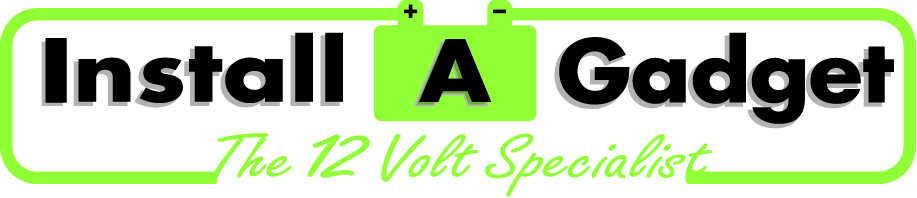 PAYMENT TERMS AND CONDITIONS FOR SUPPLIERSThese Terms and Conditions are committed 19th day of March 2018.BY:	Install A Gadget (“The Customer”), a Partnership between PR Kearns & KS Folini Kearns, existing by the laws of the Australian Government and registered in, Kenwick, Western Australia 6107.  ABN 15 262 261 525TO:	“The Supplier”, being any business (large, small, Australian or foreign) existing by the laws of that region.  NB: Where a business is described as a “Small Australian Business” we nominate to define that supplier as “an Australian business with annual turnover up to $10 million (exceptions may be applied for supplier businesses that are part of a consolidated group of companies)”.Install A Gadget commits to paying The Supplier (in full) within 30 days from date of invoicing where 30 days is nominated by the Supplier, or sooner if the terms are less.  Eg. 7 days or upon receipt of goods.